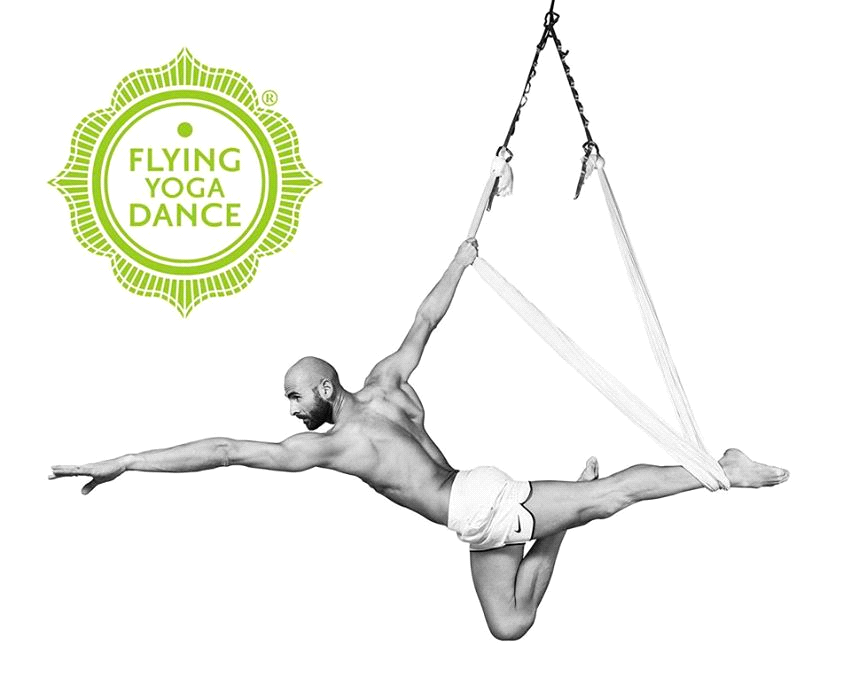 SCRITTURA PRIVATA PER ADESIONE AL CORSO DI FORMAZIONE DI FLYING YOGA DANCECon la presente scrittura privata da valere a tutti gli effetti di legge, TRAL'Arte del Movimento A.S.D. , C.F. 93110210759 situato in Lecce alla via Alvaro Corrado n. 13                                 EIl /La sig./sig.ra.................................................., nato/a a........................................(........),il.........../........../.............., residente a .........................(............) alla Via.....................................................................................CF:............................................................................Email:…………………………………………….SI CONVIENE E STIPULA CHEIl /La Sig./Sig.ra............................................................................si impegna a frequentare il corso di formazione di FLYING YOGA DANCE, della durata complessiva di 3 week end  e a corrispondere all' "Arte del Movimento A.S.D."  l'importo per il pagamento del corso pari a 1.850,00 euro ( milleottocentocinquanta,00) nelle seguenti soluzioni: 100 euro al momento della sottoscrizione del contratto ,  da corrispondere come iscrizione al corso di formazione e assicurazione;  più  tre rate da 584,00 euro.LE DATE DEL CORSO DI FORMAZIONE SARANNO COMUNICATE DALLA SEGRETERIA                    IL SEGUENTE MODULO COMPILATO E SOTTOSCRITTO                               COSTITUISCE IMPEGNO DI PAGAMENTO Letto, confermato e sottoscrittoLecce,il.........../............/...................                                                                                                                                                   Sig./sig.ra.........................................                                                 